New Employee Orientation Guide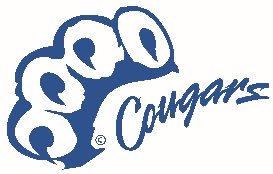 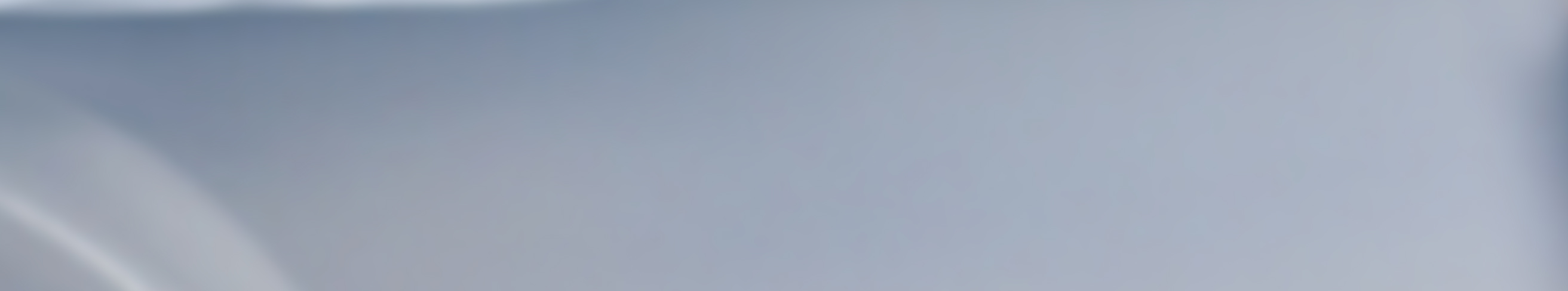 InstructionsThe following checklist is for helping orient new employees.Modify this checklist to meet the specific needs of any given Division/Department. Review the checklist prior to meeting with the new employee(s), tailor the checklist to the unique characteristics of the division, gather forms and other paperwork as applicable, and schedule meetings and/or events in advance.Prior to ArrivingPrepare for your new employee’s arrival. The new employee’s supervisor is responsible for coordinating and delegating tasks in advance of the new employee arriving. Designate an onboarding team to assist if necessary. Ensure your new hire’s appointment is approved at least 7 days prior to their start dateSigned contract/offer letter was received at HRReview the Supervisors Checklist provided by HR and ensure all paperwork is being completedBackground Check(s) requested and completedAppointment entered and approved (work with HR department)Arrange the workspace and ensure all supplies are availableProvide necessary office supplies (pens, paper, etc.) Order NameplateDiscuss work attire or obtain information for uniforms or required gearEnsure all technology requests are listed in the Blue Team FormArrange for phone setup Arrange for Barton IT or Dedicated Desktop Support professional to meet with the new hire on the first day to ensure email accounts and any necessary software are up and runningArrange for Key/Building Access / Temporary Visitor Pass 
    (Division Key Control Liaison or Campus Safety)Create an itinerary for the first week and communicate this to the new hire so they know what to expect when they arrive Arrange for someone in the division to be an informal “onboarding buddy” to the new hire – someone other than the supervisor to whom the new hire can go with questionsMake sure someone is available to escort new employee around until they are familiar with campusArrange lunch plans for the first day with the new hire – suggestions are as follows: Coordinate a group lunch – sit with new hire on 1st daySend a communication out to the team/division announcing the new hire, their start date, and any pertinent information so the new hire’s colleagues are ready to welcome the new hireFirst Day/WeekWelcome:Greet and show employee to their office space, etc.Go over agenda for the day so they know what to expectTour of office building, shop, workplace, breakrooms, etc.Meet co-workers (support staff, faculty, mentor)Show location of break room, kitchen, restrooms, mailbox, printer/copier, etc.Prepare Fort Riley installation access application form – with appropriate POCKeys/Access –ensure the employee has all the necessary access, ensure keys workExplain whom the employee may go to with questions/concerns when supervisor is not availableShare employee’s own work contact information:Phone extensionEmail address and initial passwordEmployee ID numberOrder Desk plate, Nametag, Photo IDObtain information for business cards and order cards if necessaryWhat greeting to use when answering the phone Information Technology:Meet with the new employee for the following: Computer use/ internet use and policiesAppropriate use and security (locking or logging off when away); treatment of confidential information. Software Hardware Email Storage Distribution Groups – add new employeeAccess to shared drivesStorage of personal files on college equipment/drives etc.Restart/shutdown/end of day or weekCollege Zoom Account Backups Inform new employee about specific support for personal computers Do not bring in or purchase hardware/software – refer to policies Explain domains and uses ADMIN vs Student, lab etc. Ellucian ProductsEmployee Portal – Cards and what they can access including but not limited to additional training where applicable on Canvas, Concourse, Assessment, systems, 25 Live, sso to everything etc.) Banner PAWS (aka SSB), pay period/time entry, benefits, requisitions etc. Portal login for students Clearing Cache - Short cut saving of website urls Tech Support help and contactCougar Tech Support – cougartechsupport@bartonccc.edu Ext. 100 from any Barton PhoneDial 620-786-1100 from cell or off campus phone Spam Filter Missing emails Cyber SecurityTraining Suspicious emailsScreen Shot PasswordsNetwrix expiration warning Portal Security Card Wi-FiDomains to use M365 and all applicationsEmployees can download MS Office free on their personal devices Remote AccessTerminal Servers VPN Saving documents Forms Center located on the College IntranetTech RequestRequest new and replacement of hardware or software Computer labsStudent login Instructional – how to use equipmentActive Learning ClassroomLearning Resource CenterOffice printer/copier/scanner use Introduction to College Intranet Temporary check out of college equipment and useLaptop Mifi (Mobile Wireless Internet) Other hardware per request IPhone/Android Phone Support for applications including email, M365 apps, etc. Supervisor to go over the following topics with the new employee: E-mail policies – use, expectations, out of office notifications, etiquette (never forward your email to a non-Barton account)Scheduled meetings and events – add new employee to ongoing or upcoming meetings/eventsShare your “Favorites” website information as it applies to the positionTelephone Employee’s Telephone NumberBarton campus uses extensions with 3 digits Long distance calls (explain “Business Only” use of long distance)Dial Area Code then the number for localAccess phone directory from desk phone or the websiteVoicemail Procedures – greetings, expectations, out of office Institutional Effectiveness:Produces College data to usable and readable formatsProvides data analysis for programs and coursesLeads strategic planning for the collegeOffers access and training for Power BIThe Center for Innovation and Excellence:Personal and professional growth opportunitiesCourse design and Canvas training (BOLT 104)Barton Online faculty and student supportOER and innovation resourcesRole and Responsibilities:Division and/or supervisor expectationsPreferences for communication with supervisor and colleagues –phone, email, one-on-one meetingsWritten/unwritten rules – (e.g., what does “on time” to a meeting look like, checking work emails, meeting deadlines, etc.)Expectations of position/job responsibilitiesGo over position description with the employeeRole of position in relation to other co-workers/teamRole of position in relation to other divisions within the collegeIntroduction of co-workers in other divisionsReview Performance Plan within 1st 90 days Explain acceptable and unacceptable performance behaviors Visits to outside agencies, seminars, conferences, Safety Council meetings, etc. are considered work time. Explain methods for informing supervisor about desired attendance at these eventsTuition Waiver – explain college for attending classesPerformance appraisal forms & processesPerformance appraisal periodsPerformance appraisal policiesDiscipline approaches and processesProfessional development opportunities Discuss conflict-of-interestThirty-Ninety DaysDivision Information:A brief history of the divisionOrganizational chart and Employee DirectoryBarton Community College’s mission, vision, strategies, core values, goalsBarton VP of Instruction’s mission, vision, strategies, core values, goals	Division mission, vision, strategies, core values, goalsCollege’s internal website, Division/Department website, employee tools, etcDivision growth-past and futureDegree programs, certificates, industry certificates, so on.Acronyms & symbols related to division and collegeOffice culture and expectations – keeping office doors open/closed, saying hello/goodbye, taking time to socialize with co-workers, playing music, etc.  Commitment to Services:The division’s primary customersDivision partners—on and off campus The services provided by the divisionThe divisions’ commitment to service and the importance of being a good service representative for the division (the importance of first impressions and potential consequences for not being a good customer service representative.Other:Facility Tour and Welcome:Conduct tours of appropriate division and main campus facilities, remote office locationsPlan team-building and icebreaker exercisesCoordinate live or VTC key members of leadership introductions (Board of Trustees, President, Vice President(s), etc)Human Resources Information:Benefits and Payroll is managed by Human Recourses Department at Great BendNew Employee InformationHR Frequently Asked QuestionsPayroll Questions Required Training:The training may focus on employee or institutional-related issues, which may include, but shall not be limited to those listed below. Depending on the division of assignment, other training, as deemed appropriate by the College, may be necessary.Title IX Bloodborne Pathogens Cyber Security Additional TrainingsProfessionalism, Professional Behavior and Dress:Policy on mobile phones, iPods and personal tablets in the workplaceCompany property policiesProfessional and industry ethicsCode of conduct policiesAppropriate grooming guidelinesDress codeProprietary information policyOffice Policies, Procedures, and OperationsEmployee suggestion box/policySending interoffice and U.S. mailReserving a conference roomOffice furniture requests Break room locations/policiesVisitor policiesSmoking areas and policiesSolicitation policiesRecycling, compost, zero waste Procedure on ordering supplies/equipment for position or work assignmentsDemonstrate the college’s intranet siteExplain / demonstrate the OTIEC intranet siteEvents – retreats, group functions, etcAlcohol and Drug Abuse Policies Professional Development Opportunities Division workshopsEmployee Learning (free professional development trainings)ConferencesTechnical/computer TrainingHow to request trainingCommittee Opportunities and AssignmentsCommittee Assignment(s)Marketing  College, OSHA, Great Plains OTIEC logos and marketing planStrategic Planning for both Barton and OTIEC programsGreat Plains OTIEC InformationGreat Plains OTIEC vision, mission, goals, and core valuesOTIEC websites OTIEC agreementsOTIEC Host Site information/agreementsNetworkingIntroduce the employee to individuals in/out of the division whom they will work withSend email to discipline/area distribution list welcoming employeeProvide a list of locations of other employees’ offices Provide a list of contact information of vendors and contractorsProvide a list of individuals who may serve as resourcesGroups/unofficial office clubs – connect new employees with the people who organize events such as running, walking, lunch clubs, after-hour social events, community serviceDivision Culture Division swag (coins, cups, mugs, etc.)Division social events (lunch with the team, etc.)Safety Programs/SanitationCollege Health and Safety Procedures, as they applyEmergency procedures & evacuation routes Location of emergency exitsLocations of fire extinguishers Accident reporting procedures and how to report Worker’s CompensationCampus Closures and Campus Emergency Evacuation Procedures: Campus Emergency Alerts Add to division emergency phone tree, if applicableShop-specific safety procedures, if applicableWork area/specific safety procedures, if applicable (e.g., shops, labs)Video(s) and other materials on safety and ergonomicsErgonomics products/services Security services and policies Sick bay area and first aid suppliesRecycling and Trash policiesEnvironmental issues Weapons policy Security services and contact informationConfidentiality policiesTravel, Purchasing and Expenses Travel policies and proceduresDivision travel services Expense report proceduresPurchasing policies/procedures Purchasing forms and procedures Faculty HandbookTime and Attendance/Leave PoliciesOvertime policies Breaks and meal periodsFlextime policiesWork hours/work schedules Leave/Vacation/Illness/Holiday/Bereavement policies 2415 & 2416Payroll schedule Timesheet policies/procedures Inclement weather policyJury dutyCampus closure: Cougar Text Alert System(RAVE)College DiscountsContinued Support/Year OneOne-on-one meetings, communication, consistent feedback and constant engagement will help the new hire reach higher levels of productivity faster and will help your new employee become a fully integrated member of your organization. Meet with employee at the end of each of the first several days to see how the day wentComplete and review performance plan with employee at 90 and 180 daysSchedule supervisor/employee check-ins after 30, 60, 90 days, and regular one-on-one meetings (bi-weekly is recommended, but this will depend on the position)Provide on-going feedback, personally engage with your new hire and recognize their contributionsAround 90 days from the hire date, ask your new hire how their role meshes with what was described during the initial interview process. Also, ask for the new hire to share their own feedback on improvements and share who has been helpful during their transitional processAt one year, it is an excellent opportunity to thank, motivate, and congratulate the employee.  A symbolic gift for their initial year of service is a nice touch!